lMADONAS NOVADA PAŠVALDĪBA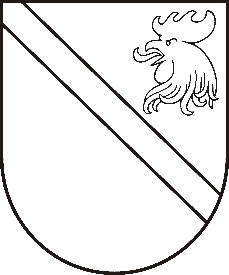 Reģ. Nr. 90000054572Saieta laukums 1, Madona, Madonas novads, LV-4801 t. 64860090, e-pasts: pasts@madona.lv ___________________________________________________________________________MADONAS NOVADA PAŠVALDĪBAS DOMESLĒMUMSMadonā2020.gada 30.septembrī							           Nr.408									     (protokols Nr.20, 30.p.)Par  saistošajiem noteikumiem Nr._ “Grozījumi 27.09.2018. saistošajos noteikumos Nr.16  “Par materiālās palīdzības pabalstiem Madonas novadā”Saeima 2017. gada  22.jūnijā ar likumu ir nostiprinājusi  1991.gada barikāžu dalībnieku statusu. Likums nosaka personu loku, kas atzīstamas par barikāžu dalībniekiem. Tie ir cilvēki, kuri apbalvoti ar 1991.gada barikāžu piemiņas zīmi vai kuriem piešķirts pateicības raksts par piedalīšanos Latvijas neatkarības aizstāvēšanā 1991.gada janvārī un augustā. Šie ļaudis aktīvi darbojās barikādēs, izrādīja iniciatīvu to aizsardzībā, deva ieguldījumu organizatoriskajā un apgādes darbā, lai nosargātu 1990.gada 4.maijā atjaunoto Latvijas Republiku. Personām, kas atzītas par barikāžu dalībniekiem,  saņem noteikta parauga apliecības. kuras izsniedz 1991.gada barikāžu dalībnieku biedrība. Likumā arī noteikts, ka pašvaldībām ir tiesības savos saistošajos noteikumos barikāžu dalībniekiem paredzēt sociālās garantijas, piešķirt nekustamā īpašuma nodokļa atlaides, kā arī atvieglojumus pašvaldības nodevu maksāšanā vai pakalpojumu saņemšanā. 	Ņemot vērā pašvaldības finansiālās iespējas ir izteikts ierosinājums  atbalstīt 1991.gada Barikāžu dalībniekiem apmaksāt veselības pakalpojumus līdz 50,00 EUR gadā, izdarot grozījumus un papildinājumus Madonas novada pašvaldības   gada saistošajos noteikumos par materiālās palīdzības pabalstiem Madonas novadā.Noklausījusies sniegto informāciju, atklāti balsojot: PAR – 10 (Andris Dombrovskis, Zigfrīds Gora, Antra Gotlaufa, Gunārs Ikaunieks, Valda Kļaviņa, Agris Lungevičs, Ivars Miķelsons, Aleksandrs Šrubs, Gatis Teilis, Kaspars Udrass), PRET – NAV, ATTURAS – NAV, Madonas novada pašvaldības dome NOLEMJ:Saistošo noteikumu grozījumus izskatīt sastādot 2021.gada budžetu.Domes priekšsēdētājs					         	         A.LungevičsĀ.Brilovska 64807294